ИТОГИ ЛЕГКОАТЛЕТИЧЕСКОЙ ЭСТАФЕТЫДЕНЬ ПОСЕЛКАСРЕДИ 2-3 КЛАССОВ:СРЕДИ 2-3 КЛАССОВ:СРЕДИ 2-3 КЛАССОВ: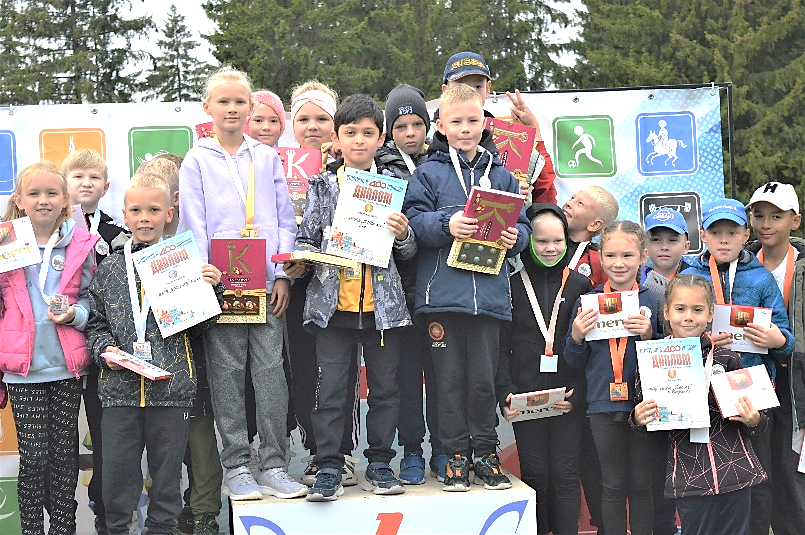 1 МЕСТО СБОРНАЯ 3-Х КЛАССОВБаранов СеменМиролимов ДовудЗуева ЕкатеринаСоларева АннаСергеева ЮлияЛогинов ИльяАзанов ЗахарСРЕДИ 4-5 КЛАССССРЕДИ 4-5 КЛАССССРЕДИ 4-5 КЛАССС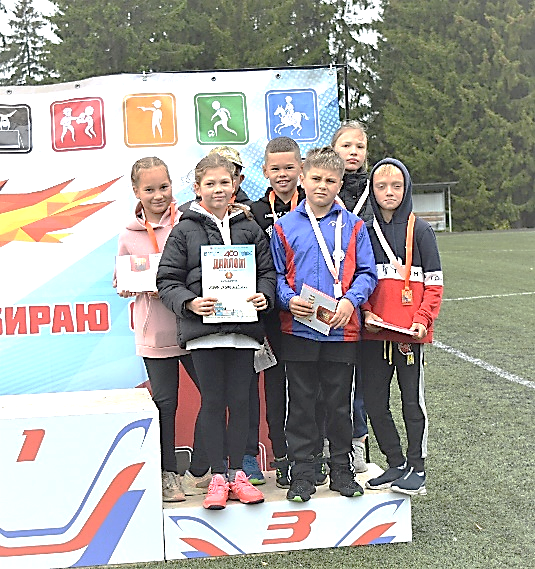 3 МЕСТО СБОРНАЯ 4-Х КЛАССОВТульвинский ЕгорСажин АрсенийАдамова МарияМедведева ОлесяМединская СофьяПетренко СавелийБалдин Вадим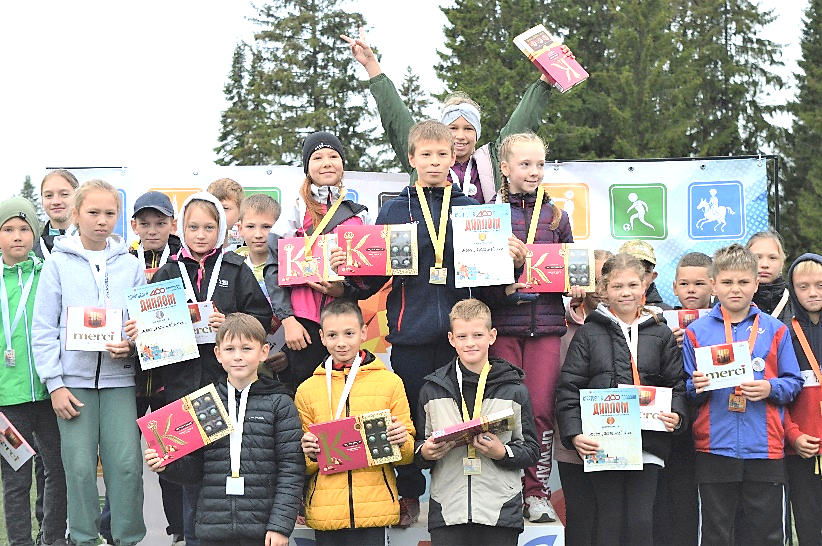 1 МЕСТО СБОРНАЯ 5-Х КЛАССОВПоварницын ВикторШаламов ДенисШангина ВасилисаДвойниченко ДарьяМатвеева МарияЖвакин МихаилСытин Дмитрий                                                           СРЕДИ 6-7 КЛАССОВ:                                                           СРЕДИ 6-7 КЛАССОВ: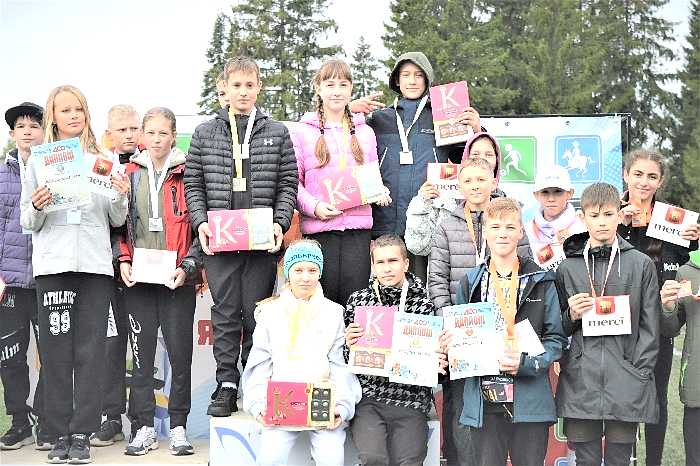 1 МЕСТО СБОРНАЯ 7-х КЛАССОВСытин ДаниилКузнецов АртёмЛопатина АнастасияКетова МаргаритаБаландина ОльгаСесюнин СавелийЖегалов Кирилл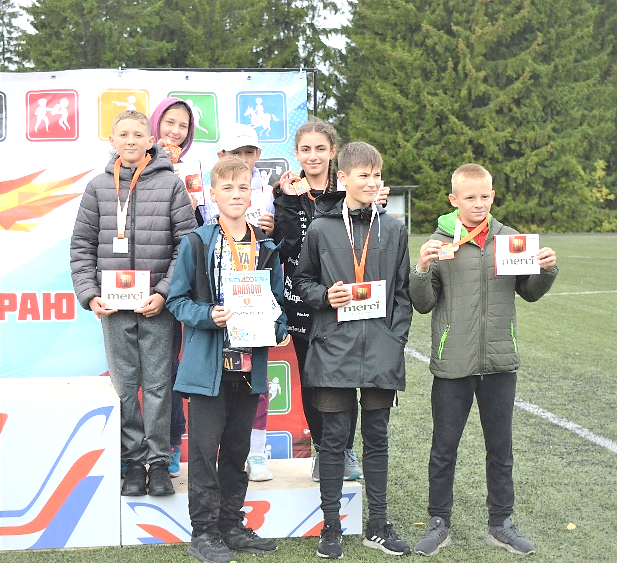 3 МЕСТО СБОРНАЯ 6-х КЛАССОВСергеев ИльяСыропятов МихаилСыропятова АлисаОганнисян МаринаГлебова ДарьяШандренко ВладимирКуриляк Павел                                                          СРЕДИ 8-9 КЛАССОВ                                                          СРЕДИ 8-9 КЛАССОВ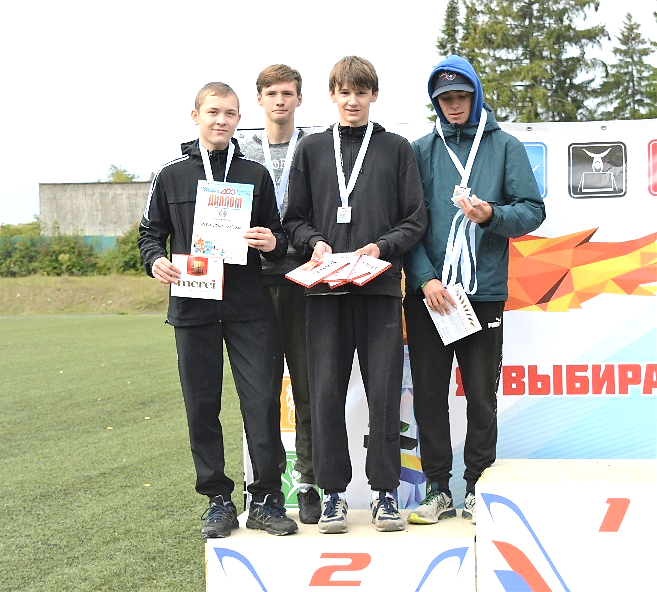 2 МЕСТО СБОРНАЯ 9-х КЛАССОВБолотов ДаниилГулин ЭдуардТарасикова АнфисаВдовина ЕлизаветаПетрова АринаПопов МихаилКетов Кирилл                                                                   СРЕДИ 8-9 КЛАССОВ                                                                   СРЕДИ 8-9 КЛАССОВ                                                                   СРЕДИ 8-9 КЛАССОВ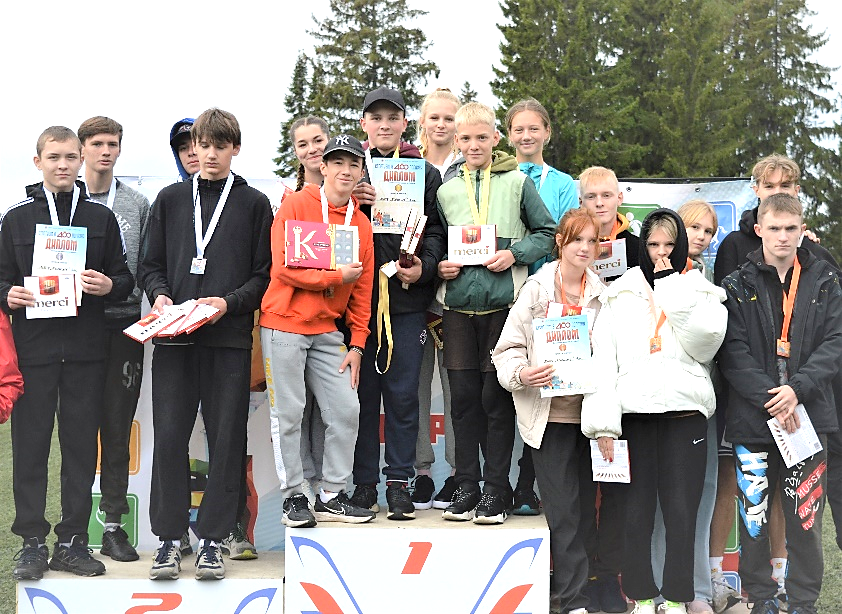 1 МЕСТО СБОРНАЯ 8-Х КЛАССОВУткин КириллСвердлов КириллПлюснина ДарьяСергеева ОльгаПодмазо ЮлтяКосачев ТимофейГалкин Константин                                                                     СРЕДИ 10-11 КЛАССОВ                                                                     СРЕДИ 10-11 КЛАССОВ                                                                     СРЕДИ 10-11 КЛАССОВ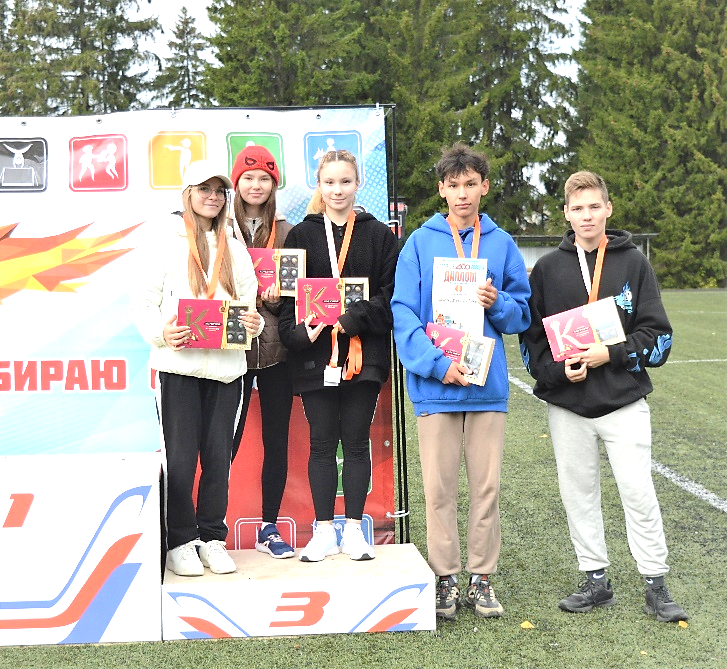 3 МЕСТО СБОРНАЯ 11-Х КЛАССОВГилимзянов РусланДурбажев ДаниилКиркина АннаАнтонова ЮлианаТашкинова АлександраЗырянов НикитаКондаков Герман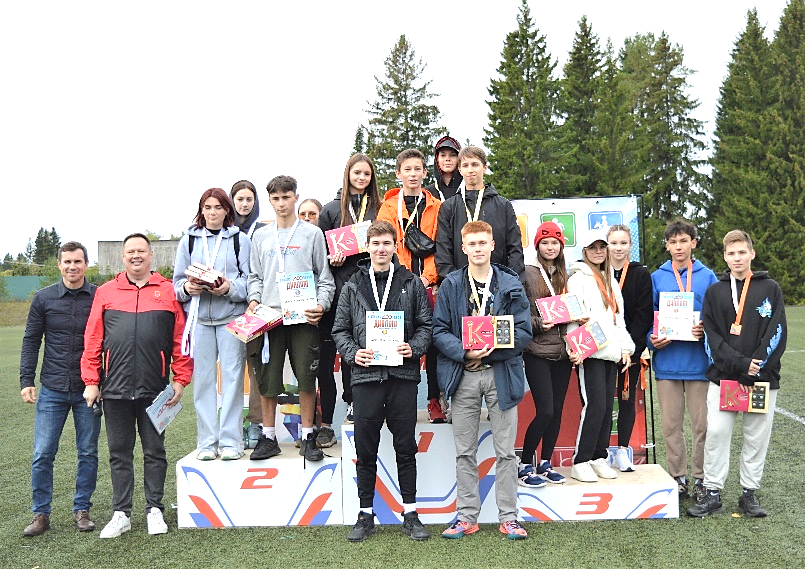   1 МЕСТО СБОРНАЯ 10-Х КЛАССОВКуликов ИльяСпешилов ЕгорМорозова ДарьяЕрмолина ДанаКетова ДианаЖвакин ДенисЛопин Артур